Are you ready for the road?  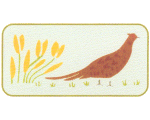 Driving Post Lockdown10th May 2021 at 2.30 pm A Zoom presentation by IAM RoadSmart Lincolnshire £5.00 for members, £7.00 for non-members.Closing date 30th April 2021Maximum numbers 100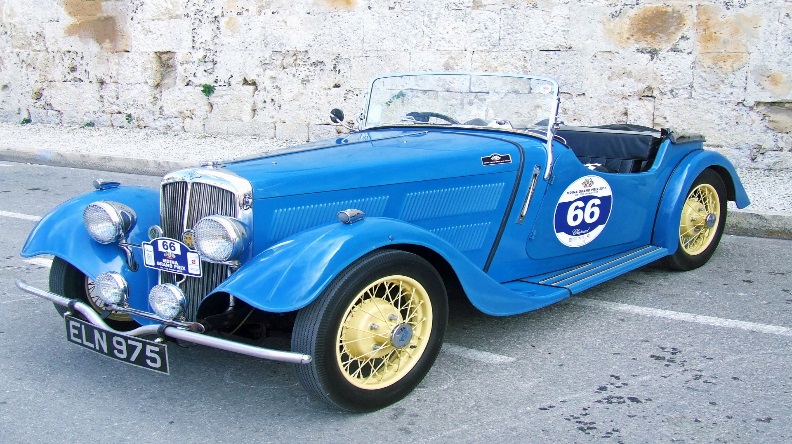 Is your car ready for the road? Are other drivers, cyclists’ pedestrians ready for the road? Observe, Anticipate and Plan, the key to safe motoring. Hints and Tips.This IAM RoadSmart 40-minute zoom presentation will focus on these issues. There will be time for questions and answers and WI members will be offered a free one-hour drive with one of their qualified observers. This drive will take place locally in the member’s own car at a convenient time in the future.Please note:  Zoom Invitations will be sent out on receipt of your ticket money.Refunds will only be payable on cancellation of the event.To apply for a place, send an e-mail with ‘On the Road Again ’ as the subject to events@lsfwi.org.uk  by 30th April 2021 ensuring that you include your name, WI, contact e-mail, and phone number.  BACS is the preferred payment method but DO NOT make a BACS payment until your place is confirmed when you will be sent the bank details and asked to pay by 5th May 2021 to secure your place. 
If you need to pay by cheque, send your cheque payable to LSFWI to LSFWI, Pattinson House, Oak Park, East Road, SLEAFORD NG34 7EQ to arrive by 5thh May 2021. To minimise costs, any WI able to consolidate applications into one cheque should do so. Any cheques received where a place is not allocated will be destroyed. 